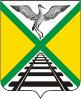 СОВЕТ МУНИЦИПАЛЬНОГО РАЙОНА«ЗАБАЙКАЛЬСКИЙ РАЙОН»РЕШЕНИЕ проектп.г.т. Забайкальск 2024 года                                                                                         № О награждении  Благодарственным письмом Совета муниципального района  «Забайкальский район»     В соответствии с  Положением о   Почетной грамоте и Благодарственном письме Совета муниципального района «Забайкальский район», утвержденным решением  Совета муниципального района «Забайкальский район» от 22 октября 2010 года № 146,  на основании представленного  ходатайства    Государственного учреждения здравоохранения Забайкальской центральной районной больницы от 29.03.2024 г. №375 ,руководствуясь статьей 24 Устава муниципального  района «Забайкальский район», Совет муниципального района  «Забайкальский район» решил:  1.Наградить Благодарственным письмом Совета муниципального района «Забайкальский район»  в связи с профессиональным праздником Дня медицинского работника следующих работников здравоохранения ГУЗ Забайкальская «ЦРБ»:   1.1.Грищенко Людмилу Ивановну – медицинскую сестру (отделения скорой медицинской помощи) за многолетний  добросовестный труд, высокий профессионализм, достигнутые успехи в охране здоровья населения Забайкальского района и  в связи с празднованием Дня медицинского работника;   1.2.Гнездилову Ирину Васильевну – медицинскую сестру (школьную) (детского поликлинического отделения) за многолетний  добросовестный труд, высокий профессионализм, достигнутые успехи в охране здоровья населения Забайкальского района и  в связи с празднованием Дня медицинского работника;  1.3.Доржижапову Татьяну Михайловну – врача педиатра участкового(детского поликлинического отделения) за многолетний  добросовестный труд, высокий профессионализм, достигнутые успехи в охране здоровья населения Забайкальского района и  в связи с празднованием Дня медицинского работника;  1.4.Жукову Татьяну Яковлевну – фельдшера лаборанта ИФА(лаборатории) за многолетний  добросовестный труд, высокий профессионализм, достигнутые успехи в охране здоровья населения Забайкальского района и  в связи с празднованием Дня медицинского работника;1.5. Золотухина Павла Евгеньевича – врача анестезиолога реаниматолога (группа анестезиологии и реанимации) за многолетний  добросовестный труд, высокий профессионализм, достигнутые успехи в охране здоровья населения Забайкальского района и  в связи с празднованием Дня медицинского работника;1.6. Иванову Ольгу Михайловну – уборщика служебных помещений (Даурской врачебной амбулатории) за многолетний  добросовестный труд, высокий профессионализм, достигнутые успехи в охране здоровья населения Забайкальского района и  в связи с празднованием Дня медицинского работника;1.7.Корешкову Марию Ивановну - медицинскую сестру (палатную) (терапевтического отделения) за многолетний  добросовестный труд, высокий профессионализм, достигнутые успехи в охране здоровья населения Забайкальского района и  в связи с празднованием Дня медицинского работника;1.8. Кибиреву Розу Акилесовну – врача невролога (поликлиники) за многолетний  добросовестный труд, высокий профессионализм, достигнутые успехи в охране здоровья населения Забайкальского района и  в связи с празднованием Дня медицинского работника;1.9. Митупову Наталью Кишэгтуевну-  медицинскую сестру (палатную) (терапевтического отделения) за многолетний  добросовестный труд, высокий профессионализм, достигнутые успехи в охране здоровья населения Забайкальского района и  в связи с празднованием Дня медицинского работника;1.10.Науменко Елену Михайловну  - рентгенолаборанта (поликлиники) за многолетний  добросовестный труд, высокий профессионализм, достигнутые успехи в охране здоровья населения Забайкальского района и  в связи с празднованием Дня медицинского работника;1.11. Павлову Анну Андреевну – фельдшера скорой медицинской помощи (отделения скорой медицинской помощи)  за многолетний  добросовестный труд, высокий профессионализм, достигнутые успехи в охране здоровья населения Забайкальского района и  в связи с празднованием Дня медицинского работника;1.12. Ульзутуеву Елену Дмитриевну – сторожа (Даурской врачебной амбулатории) за многолетний  добросовестный труд, высокий профессионализм, достигнутые успехи в охране здоровья населения Забайкальского района и  в связи с празднованием Дня медицинского работника;       4.Опубликовать (обнародовать) настоящее решение  в порядке, установленном Уставом муниципального района «Забайкальский район»  и разместить  на официальном сайте муниципального района «Забайкальский район» в информационно-телекоммуникационной сети «Интернет» www.zabaikalskadm.ru        5. Настоящее решение вступает в силу на следующий день после официального опубликования (обнародования).Председатель Совета муниципального района«Забайкальский район»                                                                      А.М. Эпов